ROMÂNIA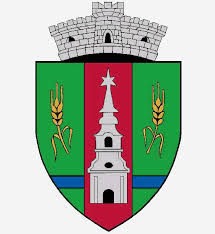 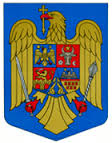 JUDEŢUL ARADCONSILIUL LOCAL ZERINDTel/Fax: 0257355566e-mail: primariazerind@yahoo.comwww.primariazerind.roH O T A R A R E A NR 86.din 19.12.2016.privind aprobarea rectificării bugetului   al Consiliului Local Zerind si a planului de investitii pe anul 2016CONSILIUL LOCAL ZERIND,JUDEŢUL ARAD intrunit in sedinta ordinara in data de 19.12.2016,Vazand:-Adresa DGRFP Timisoara-AJFP Arad-Serviciul Sinteza si Asistenta Elaborarii si Executiei Bugetelor Locale nr 11657/ad/29.11.2016;-Adresa nr 9114/19.12.2016 a Consiliului Judetean Arad privind repartizarea pe trimestre a sumelor defalcate din TVA destinate finantarii cheltuielilor privind drumurilor judetene si comunale;-Prevederile Hotararii Consiliului Judetean Arad nr 258/16.12.2016;-Raportul Comisiilor de specialitate al Consiliului Local Zerind,prin care se acorda aviz favorabil proiectului de hotarare;-prevederile Legii bugetului de stat pe anul 2016  nr 339/2015;-Legea nr. 273/2006,privind finanţele publice locale,modificată şi completată.-Referatul compartimentului de specialitate contabilitate-finanţe al Primăriei Zerind Nr.1811./19.12.2016;-art.36(2) lit.a.,alin.(4 )lit.a., art.39(1), art.45(2) lit.a. din Legea nr.215/2001,modificata şi completata privind Administraţia publică locală,-Numarul voturilor exprimate de catre 9 consilieri locali in functie  :9 voturi ,,pentru ,,H O T Ă R Ă Ş T E:Art.1.- Se aproba rectificarea bugetului local  al Consiliului Local Zerindai a planului de investitii pe anul 2016,conform Anexei ,care face parte integrantă din prezenta Hotarâre.Art.2.- Cu ducerea la îndeplinire a prezentei se încredinţează primarul Comunei Zerind.Art.3.-Prezenta se comunică Instituţiei Prefectului-Judeţul Arad,AGFPJ Arad, Trezoreriei Chişineu Criş şi compartimentului financiar-contabil al Primăriei Zerind.                  PRESEDINTE                             Contrasemneaza,SECRETAR                 BODI  ARNOLD                    jr.BONDAR HENRIETTE-KATALIN